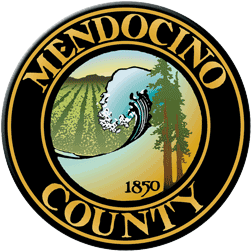 COVID19 Business Specific Health & Safety Form ZOOS, GALLERIES, MUSEUMS and AQUARIUMSSea Glass Museum303 N. Main St., Stes F-GFort Bragg, Ca 95437Joseph Forrington, Sole Proprietor PO Box 56Fort Bragg, Ca 95437Email: captcass@captcass.com  PH: 707-357-1585Describe the type of signage you will have and locations.I am a sole proprietor with no employees, so employee signage is not pertinent.The museum will have 1 way traffic. Signage at the entrance will be purchased online that requires facemasks, hand sanitizing and a temperature check before entry. It will also require the social distancing of family groups with parents being encouraged to closely monitor their children. There will also be a notice to avoid touching the display cases, and the display cases will have signs on them reminding people not to touch them, or items on display shelves unless they intend to purchase them. The floor will have 1-Way distancing markers every 6’. The black light room will have a mirror so people approaching it along the isle can see if it is occupied.Describe the PPE you will provide to your employees and patrons.I have no employees and will be wearing a mask and using a plexiglass shield at the counter in the gallery. I will provide hand sanitizer for my patrons at the entrance, the entrance to the gallery from the museum, and at the main exist of the gallery.  Describe your plans for training employees and temporary workers on the use of PPE; disinfection; sanitation and other cleaning techniques.I have no employees to train.Describe your plans for protecting your employees' health.I have no employees.Describe your plans for protecting the health of visitors.As outlined above, with sanitizer in several locations and signage asking them to social distance, and by my own use of a mask and countertop shield.Describe how you will prevent crowds gathering at your facility.I am located in the Union Lumber Company Store with other businesses. I will have social distancing markers on the floor along the corridor wall outside my business for any line that might form. Last year, I only got an average of 43 people per day and summer days go as high as 90 with Winter, Spring and Fall as few as 5 or 10 a day. This is, sadly, not a problem I have ever had.Describe how you will enforce physical distancing at your facility.I have a camera in the museum that allows me to monitor it at all times.Describe the payment methods you will use (contactless is preferred).Credit/Debit CardDescribe how you will ensure that shared items such as audio headsets or other shared items are disinfected.I have no such items.Describe your reservation system and how you plan to stagger individual visitors and those from different household units.People do not need reservations. Signage will require the appropriate social distancing.Describe how you will reconfigure seating to maintain six feet of physical distancing between visitors.There is no seating. Describe methods for the use of items such as touchscreens, grab handles, buttons, telephone and other listening devices, handheld props, flip doors, etc.There are no such items.If applicable, describe how you will indicate separate entry and exits to/from your facility.There are 2 doorways, 1 for the gallery and 1 for the museum section and they have an interconnecting doorway. Conspicuous signage will be posted at each doorway directing people in the right direction and I have a view of what will be the exit from the counter, to direct people if they miss the signage.If your facility uses a shuttle service, describe how you will limit usage.N/ADescribe your methods for reconfiguring parking areas to avoid congregation.I am located downtown.Describe how you will ensure physical distancing in restrooms.I do not have a restroom. It is provided by the Union Lumber Company Store.If your facility has a retail area, describe the health and safety guidelines you have taken to protect employees and visitors.People will be exiting the museum through the gallery area. There will be hand sanitizer at that doorway.  The gallery, though small, will also have 1 Way traffic should more than two family groups enter. The 1 Way path will have socially distanced markers on the floor, signage reminding people not to handle items unless they wish to purchase them and to avoid touching surfaces. Signage will forbid  book reading in the book section and the stools will be removed. The countertop will be sanitized after each customer.If your facility has a food service area, describe the health and safety guidelines you have taken to protect employees and visitors.N/ASelf-certifyGo to www.mendocinocountybusiness.org, click Self-Certification in numbered item 5, select Zoos, Galleries, Museums and Aquariums from the dropdown menu, upload your plan and complete the self-certification process online. Alternatively, you may mail the completed certification form (with any required attachments) to: County of Mendocino Environmental Health, 860 N. Bush Street, Ukiah, CA 95482.Your Business Specific Health & Safety Plan will become public record.